Kid's Corner Week 1Bible Verse: Children, obey your parents in the Lord, for this is right.  “Honor your father and mother” (this is the first commandment with a promise), “that it may go well with you and that you may live long in the land.”Ephesians 6:1-3Kids, so what important day is today??? That’s right Mother’s Day.  The Bible verse that I just copied is about moms and dads but it could easily be about foster parents, adoptive parents, grandparents or guardians.  What St. Paul wanted everyone to know is that as children it is very important for you to listen to and obey your caregivers.  The action words in that verse are obey, honor, go well and live.  Do you know what those words mean?  Well, obey means to do what a person wants you to do. Honor is a heart attitude about someone that’s important.  Go well means that something works out for you.  Live means to stay alive.  It sounds to me like honoring your caregivers would be a pretty good thing,  right….. according to these action word meanings.  So make sure that today you keep those words from St Paul close to your heart and do something special for your mom.  Make sure to tell your special mom Happy Mother’s Day!!!Enjoy coloring the Mother’s Day page!!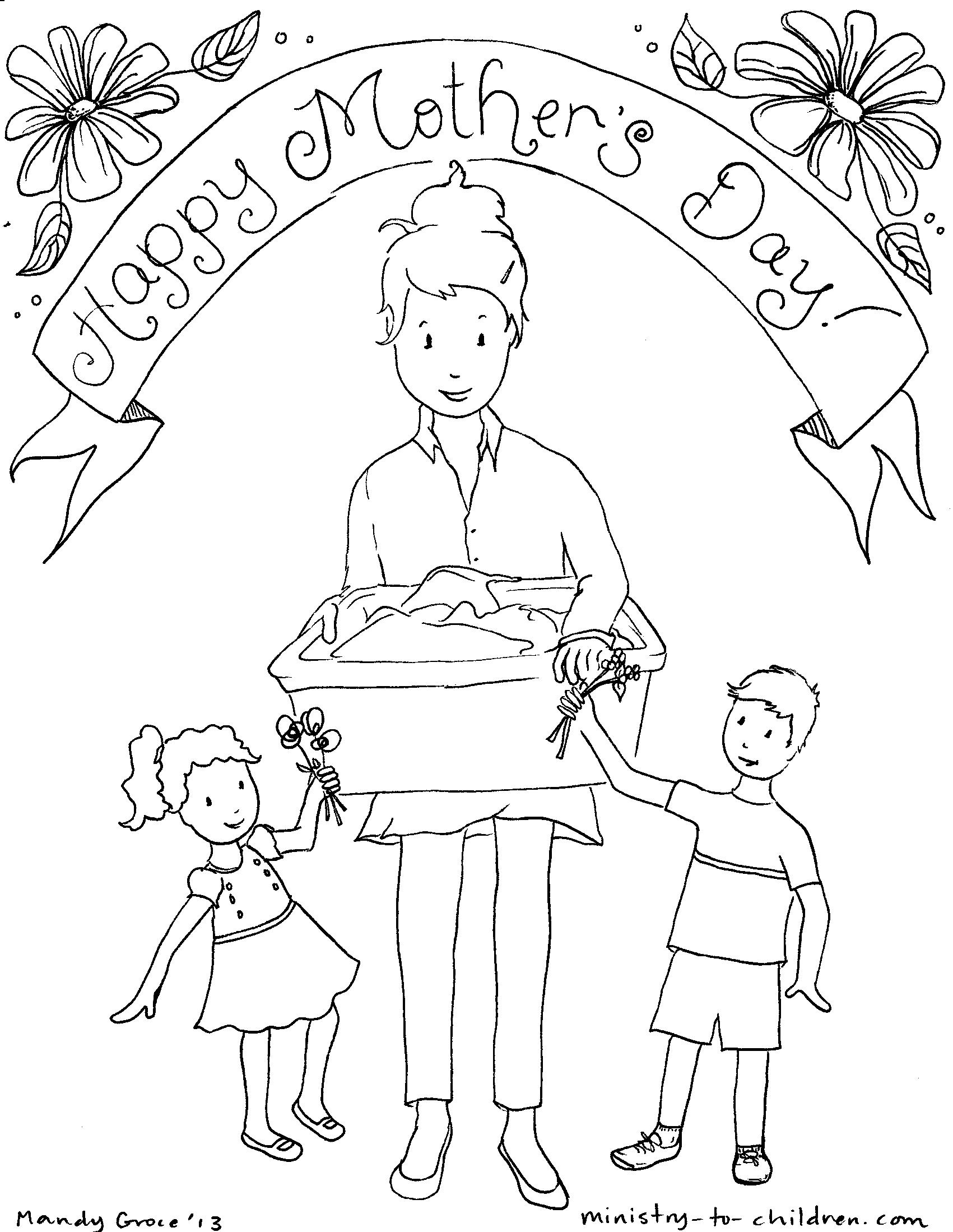 